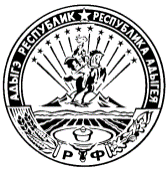 МИНИСТЕРСТВО ФИНАНСОВ РЕСПУБЛИКИ АДЫГЕЯП Р И К А Зот 10.12.2018                                                                                          	                №  133-Аг. МайкопОб утверждении типовой формы соглашенияо предоставлении субсидии бюджетумуниципального района Республики Адыгеяна софинансирование проектовразвития общественной инфраструктуры,основанных на местных инициативах, на территориях городских (сельских) поселенийВ соответствии с постановлением Кабинета Министров Республики Адыгея от 10 октября 2018 года № 212 «О некоторых вопросах реализации проектов развития общественной инфраструктуры, основанных на местных инициативах»п р и к а з ы в а ю:Утвердить прилагаемую типовую форму соглашения о предоставлении субсидии бюджету муниципального района Республики Адыгея на софинансирование проектов развития общественной инфраструктуры, основанных на местных инициативах, на территориях городских (сельских) поселений.2.	Настоящий приказ вступает в силу с момента его подписания.Министр 									    Д.З. ДолевПриложениек приказу Министерства финансовРеспублики Адыгеяот  10.12.2018  г. № 133-АСоглашение № _____о предоставлении субсидии бюджету ________________________________						     (наименование муниципального района)на софинансирование проектов развития общественной инфраструктуры, основанных на местных инициатиах, на территории ___________________________________         (наименование сельского городского/сельского поселения)Министерство финансов Республики Адыгея, именуемое в дальнейшем «Министерство», в лице Министра финансов Республики Адыгея Долева Довлетбия Закереевича, действующего на основании Положения о Министерстве финансов Республики Адыгея, утвержденного постановлением Кабинета Министров Республики Адыгея от 26 марта 2007 года № 43, Администрация ______________________________________,                                                 (наименование муниципального района) именуемая в дальнейшем «Администрация района», в лице ______________________________, действующего на основании ___________, Администрация_________________________________,                                                                                 (наименование сельского городского/сельского поселения) именуемая в дальнейшем «Администрация поселения», в лице ____________________________________, действующего на основании ______________, вместе именуемые в дальнейшем «Стороны», на основании Порядка предоставления субсидий из республиканского бюджета Республики Адыгея бюджетам городских, сельских поселений на софинансирование проектов развития общественной инфраструктуры, основанных на местных инициативах, реализуемых на территории городских, сельских поселений, утвержденного постановлением Кабинета Министров Республики Адыгея от 10 октября 2018 года № 212 (далее - Порядок), а также распоряжения Кабинета Министров Республики Адыгея от 7 декабря 2018 г. № 349-р «О распределении субсидий из республиканского бюджета Республики Адыгея бюджетам городских, сельских поселений на софинансирование проектов развития общественной инфраструктуры, основанных на местных инициативах, реализуемых на территории городских, сельских поселений в 2018 году», заключили настоящее Соглашение о нижеследующем.1. Предмет Соглашения1.1. Предметом настоящего Соглашения является предоставление из республиканского бюджета Республики Адыгея субсидии бюджету __________________________________________________________________(наименование муниципального района)				на софинансирование проектов развития общественной инфраструктуры, основанных на местных инициативах, на территории________________________________________________________,				(наименование сельского городского/сельского поселения)			 (далее – Субсидия, проекты) в размере ________________(                         ) рублей за счет средств республиканского бюджета Республики Адыгея.2. Права и обязанности Сторон2.1. Министерство обязуется:2.1.1. В срок не более пяти рабочих дней с момента заключения настоящего Соглашения обеспечить предоставление Субсидии из республиканского бюджета Республики Адыгея бюджету __________________________________.2.1.2. Осуществлять контроль за целевым использованием Субсидии.2.1.3. В пределах лимитов бюджетных обязательств, доведенных Министерству на указанные цели, перечислять Субсидию в бюджет Администрации района в порядке, предусмотренном разделом 3 настоящего Соглашения.2.2. Министерство вправе:2.2.1. Запрашивать у Администрации района и (или) Администрации поселения информацию о ходе реализации проектов.2.2.2. Осуществлять выборочную проверку фактически выполненных объемов работ (оказанных услуг, поставленных товаров), правомерного использования выделенных средств в рамках настоящего Соглашения.2.2.3. Потребовать возврата Субсидии в случае нарушения Администрацией района и Администрацией поселения условий, установленных при предоставлении Субсидии Порядком и настоящим Соглашением, в том числе непредоставления Администрацией района отчета, предусмотренного подпунктом 2.3.5 настоящего Соглашения, а также в случае предоставления Администрацией района недостоверных сведений, повлекших необоснованное получение субсидии.2.3. Администрация района обязуется:2.3.1. Обеспечить целевое использование Субсидии.2.3.2. Обеспечить предоставление Субсидии бюджету поселения__________________________________________________________________(наименование сельского/городского поселения)в срок не более трех рабочих дней с момента представления подтверждающих документов (выписки из лицевого счета администратора доходов бюджета с приложением, а также выписки из решения о бюджете или сводной бюджетной росписи) об обеспечении софинансирования проекта в соответствии с приложением № 1 к настоящему Соглашению.2.3.3. Уведомлять Министерство об изменении платежных реквизитов путем направления соответствующего письменного извещения в трехдневный срок с момента изменения платежных реквизитов.2.3.4. Обеспечить достижение следующего целевого показателя результативности предоставления Субсидии:количество проектов развития общественной инфраструктуры, основанных на местных инициативах, реализованных в установленный срок, - ___.2.3.5. Представлять в Министерство отчет об использовании субсидий, предоставленных бюджетам муниципальных районов Республики Адыгея на софинансирование проектов развития общественной инфраструктуры, основанных на местных инициативах, по форме согласно приложению № 2 к настоящему Соглашению.2.3.6. Представлять в Министерство отчет о достижении значений целевых показателей результативности предоставления Субсидии по форме согласно приложению № 3 к настоящему Соглашению.2.3.7. Представлять в Министерство отчет о реализации проекта по форме согласно приложению № 4 к настоящему Соглашению.2.3.8. Представлять в Министерство не позднее пяти рабочих дней с момента подписания муниципального контракта, договоров на реализацию мероприятий проекта информацию о подписании муниципального контракта, договоров по форме, согласно приложению № 5 к настоящему Соглашению с приложением заверенных копий муниципального контракта, договора на поставку товаров, выполнение работ, оказания услуг по реализации мероприятий проекта.2.4. Администрация поселения обязуется:2.4.1. Обеспечить целевое использование Субсидии.2.4.2. Обеспечить софинансирование проекта за счет средств местного бюджета, безвозмездных поступлений от физических лиц, безвозмездных поступлений от юридических лиц в соответствии с приложением № 1 к настоящему Соглашению, с представлением подтверждающих документов (выписки из лицевого счета администратора доходов бюджета с приложением, а также выписки из решения о бюджете или сводной бюджетной росписи) в Администрацию района в течение __ рабочих дней с момента заключения настоящего Соглашения.2.4.3. Обеспечить выполнение работ по реализации проекта в срок до __________________.     (число, месяц, год)2.4.4. Представлять в Администрацию района отчет об использовании субсидий, предоставленных бюджету поселения на софинансирование проектов развития общественной инфраструктуры, основанных на местных инициативах, по форме согласно приложению № 2 к настоящему Соглашению.2.4.5. Представлять в Администрацию района отчет о достижении значений целевых показателей результативности предоставления Субсидии по форме согласно приложению № 3 к настоящему Соглашению2.4.6. Представлять в Администрацию района отчет о реализации проекта по форме согласно приложению № 4 к настоящему Соглашению.2.4.7. Представлять в Администрацию района не позднее пяти рабочих дней с момента подписания муниципального контракта, договоров на реализацию мероприятий проекта информацию о подписании муниципального контракта, договоров по форме, согласно приложению № 5 к настоящему Соглашению с приложением заверенных копий муниципального контракта, договора на поставку товаров, выполнение работ, оказания услуг по реализации мероприятий проекта.2.4.8. Обеспечить контроль за полным и качественным выполнением реализации проекта с широким вовлечением населения и информирования об этапах реализации.3. Порядок и условия перечисления Субсидии3.1. Перечисление средств осуществляется с лицевого счета Министерства (Управление Федерального казначейства по Республике Адыгея Министерство финансов Республики Адыгея л/с: 03762000010; ИНН: 0105019880; КПП: 010501001; ОКТМО 79701000; р/с получателя: № 40201810600000000002 Отделение - Национальный банк по Республике Адыгея Южного главного управления Центрального банка Российской Федерации (сокращенное наименование - Отделение - НБ Республика Адыгея, г. Майкоп), БИК 047908001) на счет Администрации района (наименование, реквизиты счета) для учета и распределения доходов между уровнями бюджетной системы Российской Федерации.3.2. Субсидии со счета Администрации района перечисляются в бюджет поселения при условии обеспечения софинансирования проекта в соответствии с приложением № 1 к настоящему Соглашению в течение двух рабочих дней после предоставления Администрацией поселения документов, подтверждающих соблюдение условий софинансирования.3.3. В случае неисполнения Администрацией поселения пункта 2.4.2 настоящего Соглашения Администрация района в течение двух рабочих дней обязана перечислить Субсидии на лицевой счет Министерства.4. Порядок возврата Субсидии при нарушении условийее предоставления и неиспользованного остатка Субсидии4.1. Возврат Субсидии в случае нарушения условий ее предоставления осуществляется в следующем порядке.В течение пяти рабочих дней со дня издания приказа Министерства о необходимости возврата выделенных бюджетных средств Администрации района направляется соответствующее письменное уведомление. Администрация района в течение трех рабочих дней со дня получения письменного уведомления Министерства обязана принять распоряжение и направить Администрации поселения письменное уведомление о необходимости возврата выделенных бюджетных средств на счет Администрации района. Администрация поселения в течение пяти рабочих дней со дня получения письменного уведомления Администрации района обязана перечислить на лицевой счет Администрации района указанную сумму средств. Администрация района в течение двух рабочих дней после поступления средств на лицевой счет Администрации района обязана перечислить на лицевой счет Министерства указанную сумму средств.При отказе Администрации района (Администрации поселения) от добровольного возврата указанных средств в установленные сроки эти средства взыскиваются в судебном порядке.4.2. Возврат неиспользованного остатка Субсидии на 1 января года, следующего за отчетным, осуществляется в следующем порядке.Администрацией поселения остаток Субсидии возвращается в доход бюджета района в течение первых пяти рабочих дней текущего финансового года.Администрацией района остаток Субсидии возвращается в доход республиканского бюджета Республики Адыгея в течение первых десяти рабочих дней текущего финансового года.В соответствии с решением Министерства средства Субсидии, потребность в которых подтверждена, могут быть возвращены в бюджет муниципального района в текущем финансовом году на те же цели в соответствии с бюджетным законодательством Российской Федерации.5. Порядок осуществления контроля за целевымиспользованием Субсидии5.1. Министерство осуществляет контроль за целевым использованием Субсидии.5.2. Администрация района и (или) Администрация поселения представляет по запросу Министерства и органов государственного финансового контроля в установленные ими сроки информацию и документы, необходимые для проведения проверок соблюдения условий Соглашения или иных контрольных мероприятий, а также оказывает содействие представителям Министерства и органов государственного финансового контроля при проведении подобных проверок.6. Срок действия Соглашения6.1. Настоящее Соглашение вступает в силу с момента его подписания Сторонами и действует до выполнения Сторонами всех взятых на себя обязательств.7. Ответственность сторон7.1. Администрация района несет ответственность за правильность указания и своевременное уведомление Министерства об изменениях реквизитов.7.2. Администрация района и Администрация поселения несут ответственность за достоверность информации, содержащейся в отчетных документах, представляемых в Министерство в соответствии с законодательством Российской Федерации.7.3. Администрация района и Администрация поселения несут ответственность за целевое использование выделенной Субсидии в соответствии с законодательством Российской Федерации.7.4. В случае неисполнения либо ненадлежащего исполнения Администрацией района и (или) Администрацией поселения обязательств, в том числе нецелевого и неэффективного использования Субсидии, непредставления или представления с нарушением установленных сроков документов в соответствии с пунктами. 2.3.5-2.3.8 и 2.4.4-2.4.7 настоящего Соглашения или нарушения других условий выделения и использования Субсидии, Министерство имеет право расторгнуть настоящее Соглашение в одностороннем порядке или уменьшить размер Субсидии на сумму средств, использованных с нарушением (нарушениями), а также потребовать возврата Субсидии полностью или частично.7.5. Стороны освобождаются от ответственности за частичное или полное неисполнение обязательств по настоящему Соглашению, если это неисполнение явилось следствием обстоятельств непреодолимой силы. В этом случае Стороны в десятидневный срок со дня наступления таких обстоятельств проводят консультации о дальнейших действиях относительно продолжения исполнения настоящего Соглашения, его расторжения либо изменения его условий.8. Порядок предоставления отчетностиоб использовании Субсидии8.1. Администрация поселения представляет отчеты в соответствии с пунктами 2.4.4 - 2.4.7 настоящего Соглашения на бумажном и электронном носителях в срок до 20 января года, следующего за отчетным, а также, в случае, когда срок реализации проекта завершается в году, следующем за годом заключения Соглашения, - в срок, не превышающий 15 дней после завершения реализации проекта.8.2. Администрация района представляет отчеты в соответствии с подпунктами 2.3.5 - 2.3.8 настоящего Соглашения на бумажном и электронном носителях в срок до 1 февраля года, следующего за отчетным, а также, в случае, когда срок реализации проекта завершается в году, следующем за годом заключения Соглашения, - в срок, не превышающий 1 месяца после завершения реализации проекта.9. Изменения и дополнения к Соглашению9.1. Положения настоящего Соглашения могут быть изменены по взаимному соглашению Сторон.9.2. Изменения и дополнения к настоящему Соглашению действительны, если они совершены в письменной форме и подписаны уполномоченными на то представителями Сторон.10. Заключительные положения10.1. Во всем, что не предусмотрено настоящим Соглашением, Стороны руководствуются действующим законодательством Российской Федерации и Республики Адыгея.10.2. Настоящее Соглашение составлено в трех экземплярах, имеющих одинаковую юридическую силу, один экземпляр для Министерства, другой – для Администрации района, третий – для Администрации поселения.11. Юридические адреса Министерство: Министерство финансов Республики Адыгея, 385000, г. Майкоп,         ул. Пионерская, д. 199 Администрация района:___________________.	Администрация поселения:__________________Подписи СторонПриложение № 1к Соглашениюот________________ № _____о предоставлении субсидии бюджету__________________на софинансирование проекта развития общественной инфраструктуры, основанной на местной инициативе, на территории________________Объемы финансирования проекта развития территорий муниципальных образований, основанных на местных инициативахНаименование сельского/городского поселенияНаименование муниципального района: Наименование Проекта: Глава администрации ___________________________________________ 				(наименование городского /сельского посления)__________________________                          __________________________                   (Ф.И.О.)                                                                       (подпись)м.п.    «___» ______________ 20__ годаПриложение № 2к Соглашениюот__________________ № _____о предоставлении субсидии бюджету____________________на софинансирование проекта развития общественной инфраструктуры, основанной на местной инициативе, на территории__________________ОТЧЕТоб использовании субсидий, предоставленных бюджетаммуниципальных районов Республики Адыгея на софинансирование проектовразвития общественной инфраструктуры, основанныхна местных инициативах, за 20___ год_______________________________________________________(наименование муниципального района Республики Адыгея)Глава Администрации_____________________________________________                                                 _____________      ________________________                                                      (подпись)              (расшифровка подписи)Руководитель финансового органа Администрации ________________________    _____________     _________________________        (подпись)                  (расшифровка подписи)М.П.Исполнитель _____________  _______________________          		       (подпись)          (расшифровка подписи)Приложение № 3к Соглашениюот__________________ № _____о предоставлении субсидии бюджету____________________на софинансирование проекта развития общественной инфраструктуры, основанной на местной инициативе, на территории_______________ОТЧЕТо достижении значений целевых показателей результативностипредоставления субсидии на софинансирование проектовразвития общественной инфраструктуры, основанныхна местных инициативах____________________________________________________________ (наименование муниципального района Республики Адыгея)  Приложение №4к Соглашениюот________________ № _____о предоставлении субсидии бюджету____________________на софинансирование проекта развития общественной инфраструктуры, основанной на местной инициативе, на территории________________ОТЧЕТо реализации проекта развития общественной инфраструктуры,основанного на местных инициативах    Наименование проекта:____________________________________________________________________.    1. Населенный пункт:____________________________________________________________________.    2. Поселение:____________________________________________________________________.    3. Муниципальный район:____________________________________________________________________.    4. Сведения об объемах финансирования проекта, рубли    6. Описание вклада в проект в неденежной форме.    6.1. Население:__________________________________________________________________.6.2. Другие внебюджетные источники:    __________________________________________________________________.    7. Сведения об итогах реализации проекта.    7.1. Объект, включенный в проект, завершен _________________________.                                                                                        (полностью, частично)    7.2.  Если проект выполнен частично, то что именно, в каком объеме и покакой причине не было сделано:____________________________________________________________________.    8. Создано рабочих мест:временных (в ходе реализации проекта) - _______ чел.;новых (по итогам реализации проекта) - _______чел.    9. Сроки реализации проекта:    дата начала реализации проекта - _____________ ;    дата ввода объекта в эксплуатацию - _____________.    10. Основные проблемы, с которыми столкнулись администрация муниципального образования и инициативная группа в ходе реализации проекта (можно отметить несколько пунктов):  ┌─┐  └─┘ низкое качество технической документации  ┌─┐  └─┘ трудности с отбором и контрактованием подрядчика  ┌─┐  └─┘ недобросовестный подрядчик  ┌─┐  └─┘ недостаточно времени для качественного выполнения работ  ┌─┐  └─┘ неблагоприятные погодные условия  ┌─┐  └─┘ несвоевременная поставка закупленного оборудования  ┌─┐  └─┘ трудности с отбором строительного надзора  ┌─┐  └─┘ низкое качество строительного надзора  ┌─┐  └─┘ прочее (описать)  ___________________________________________________________________.11. Основные извлеченные из проекта уроки (что бы еще стоило учесть,что сделать по-другому, кого привлечь дополнительно):________________________________________________________________________________________________________________________________________.    12. К отчету прилагаются фотографии объекта по итогам реализациипроекта, промежуточные этапы выполнения, документы (включая фотографии), отражающие участие населения и спонсоров в безвозмездных работах и услугах, и их результаты.Глава Администрации муниципального образования______________________________________________                              _____________________                (Ф.И.О.)                                                               (подпись)Председатель инициативной группы___________________________________________               _______________                (Ф.И.О.)                                                                              (подпись)датаПриложение № 5к Соглашениюот__________________ № _____о предоставлении субсидии бюджету____________________на софинансирование проекта развития общественной инфраструктуры, основанной на местной инициативе, на территории_______________ДАННЫЕо проведении конкурентных процедурпо проекту ________________________________________________________г. Майкоп«____» ___________ 20___ г.Министерство:Министр М.П. _____________                    (подпись)        ________________          (дата)      Администрация района:Глава администрациимуниципального района______________________М.П. ___________                           (подпись)        _____________                     (дата)      Администрация поселения:Глава администрациисельского (городского) поселения_____________________ М.П. ____________                  (подпись)         ________________                        (дата)      №п/пВиды источниковСумма (рублей) 1.Сельское/городское поселение - местный бюджет 2.Население - безвозмездные поступления от физических лиц (жителей) 3.Внебюджетные источники - безвозмездные поступления от юридических лиц 4.Субсидия из республиканского бюджета Республики АдыгеяИТОГО № п/пНаименование проектаПредусмотрено денежных средств на реализацию проекта, руб.Предусмотрено денежных средств на реализацию проекта, руб.Предусмотрено денежных средств на реализацию проекта, руб.Предусмотрено денежных средств на реализацию проекта, руб.Предусмотрено денежных средств на реализацию проекта, руб.Кассовый расход, руб.Кассовый расход, руб.Кассовый расход, руб.Кассовый расход, руб.Кассовый расход, руб.Кассовый расход, руб.ПримечаниеПримечание№ п/пНаименование проектавсегов том числев том числев том числев том числевсеговсегов том числев том числев том числев том числеПримечаниеПримечание№ п/пНаименование проектавсегоза счет республиканского бюджета Республики Адыгеяза счет местного бюджетаза счет других источниковза счет республиканского бюджета Республики Адыгеяза счет республиканского бюджета Республики Адыгеяза счет местного бюджетаза счет других источников12345677889101111№ п/пНаправление расходовНаименование мероприятия (проекта)КБК (расходов)Наименование показателяЗначение целевого индикатораЗначение целевого индикатораЗначение целевого индикатора№ п/пНаправление расходовНаименование мероприятия (проекта)КБК (расходов)Наименование показателяединица измерениязначение показателязначение показателя№ п/пНаправление расходовНаименование мероприятия (проекта)КБК (расходов)Наименование показателяединица измеренияпланфакт12345678Субсидии на софинансирование проектов развития общественной инфраструктуры, основанных на местных инициативахКоличество проектов развития общественной инфраструктуры, основанных на местных инициативах, реализованных в установленный срокед.НаименованиеПланФакт%Описание недостижения плановых значенийОбщая стоимость проекта(с учетом неденежного вклада)Денежные вклады участников - всего,в том числе:республиканский бюджет Республики Адыгеяместный бюджетвклад населения в денежной формедругие внебюджетные источники (спонсоры)Неденежные вклады участников - всего,в том числе:вклад населения в неденежной формевклад юридических лиц в неденежной форме№ п/пДата проведения конкурентной процедурыФорма (конкурс, аукцион, котировки, единственный источник)Число участниковСумма, выставленная на торги (руб.)Сумма по итогам торгов (руб.)Наименование победителяДата начала работ (поставок)Дата окончания работ (поставок)Краткое описание работ (поставок)Оценка работы подрядчика (1 - 5)Краткая характеристика подрядчика1234